TEHNIŠKI DANPo letnem učnem načrtu bi nas za tehniški dan obiskali iz hiše eksperimentov. Izberi enega izmed treh načrtov in naredi izdelek. Načrti so vezani za snov, ki jo bomo še obravnavali. Če lahko, mi, prosim, pošlji fotografijo svojega izdelka.Ker je dan dejavnosti, nimate ur po urniku (GUM).Nekaj idej lahko dobiš tudi z ogledom spodnjih posnetkov:https://www.he.si/staticni_balonihttp://www.he.si/z_statikahttp://www.cevko.si/brihtna-buca/voda-je-toplotni-prevodnikhttps://youtu.be/BsaCgel-BqE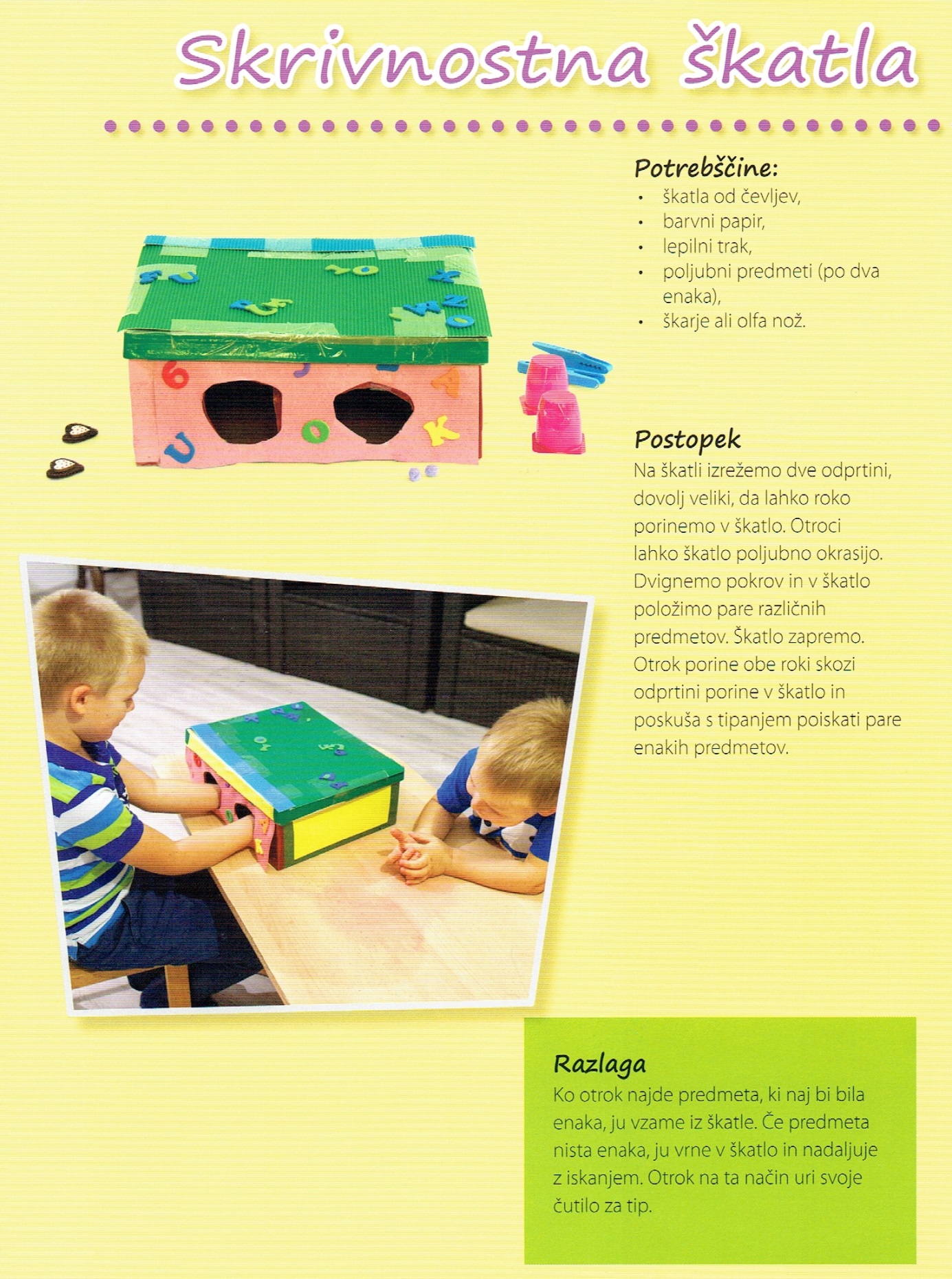 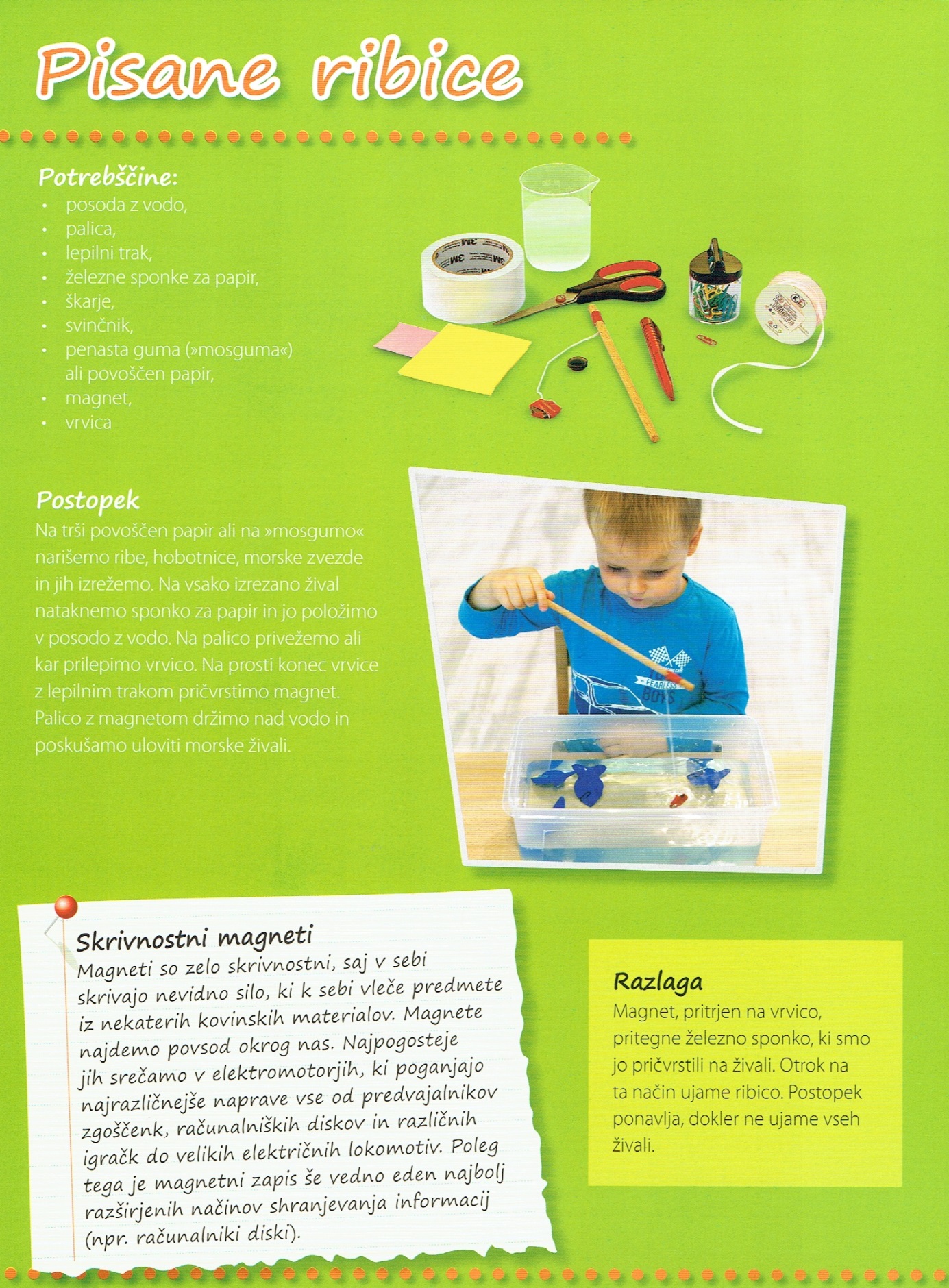 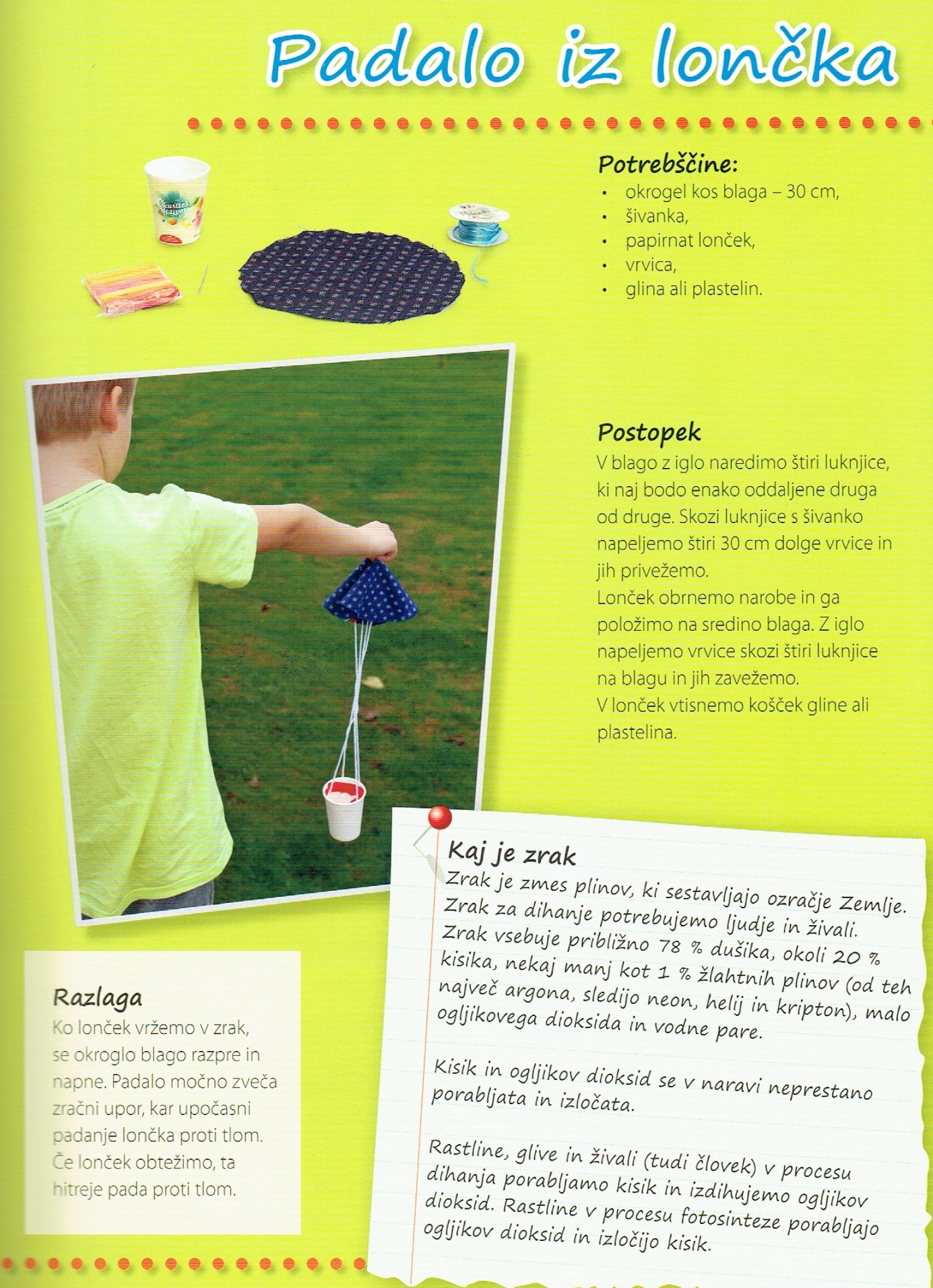 